 Кариера в нестопанския сектор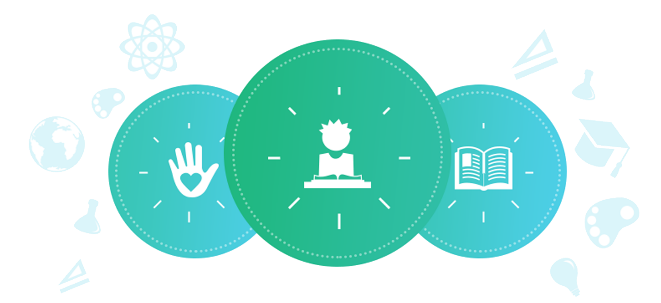 Клас: 12тиУчениците ще направят разлика между организация със стопанска цел и организация с нестопанска цел. Те ще идентифицират и ще се разделят с някои от митовете, свързани с работа в нестопанския сектор. Като използват интернет, учениците ще проучат възможностите за кариерно развитие в организации с нестопанска цел, както и уменията необходими за реализация в тази сфера.Продължителност: две занятия от 40 минутиЦели: Учениците ще:Направят разлика между организация със стопанска цел и организация с нестопанска цел;Идентифицират и ще се разделят с някои от митовете, свързани с работа в нестопанския сектор;Идентифицират и проучат възможностите за кариерно развитие в организации с нестопанска цел като ползват информационния портал на неправителствените организации в България Идентифицират предимствата на работата в нестопанския секторМатериали: „И така, какво знаете за възможностите за работа в организациите с нестопанска цел” - предварителен тест „вярно - невярно” (Приложение №1).Възможности за кариерно развитие в нестопанския сектор (Приложение №2)Интернет страницата на NGOBG http://www.ngobg.info/bg/careers.html  „И така, за какво става дума и какво се изисква?” (Приложение №3)Интервю (Приложение №4)Предварителна подготовка:Бележка за преподавателя: Един от ресурсите, използван в това занятие, както от учителя, така и от учениците е информационния портал на НПО в България  http://www.ngobg.info/bg/careers.html   Добрите познания за тази организация, както и ресурсите, налични на интернет страницата ще помогнат в процеса на преподаване и усвояване на този урок.Нека учениците да „интервюират” трима души от семейството си или свои познати, които работят, за да определят дали тяхната работа е за организация със стопанска цел или за организация с нестопанска цел. Нека запишат три умения, които всеки от интервюираните счита за необходими в своята работа. Учениците попълват работния лист с интервютата (Приложение №4) и го донасят в часа.    Инструкции: Нека учениците дадат примери на 15 – 20 организации/фирми в общността и/или в света. Междувременно, записвайте тези организации/фирми на дъската. Попитайте учениците какво знаят за разликата между организации/фирми със стопанска цел и организации с нестопанска цел. Споделете с тях определението за организация със стопанска цел и организация с нестопанска цел. Организация със стопанска цел –организациите, чиито приходи се използват в частна полза: в полза на създателите, собствениците, акционерите, управителните съвети и всяко друго лице, което има конкретен интерес .Организация с нестопанска цел - организации, чиито приходи не се използват в частна полза  на учредителите (създателите) на организацията. Според българския закон, юридически лица с нестопанска цел са сдруженията и фондациите, които работят в сферата на образованието, културата, спорта, местното развитие, екологията, борбата за равенство и човешки права, подпомагането на групи в неравностойно положение и др., но също и политическите партии, синдикалните организации, религиозните сдружения, -професионалните съюзи и др.)Използвайте списъка с организации, предложени от учениците, както и определенията по-горе и възложете на учениците да преценят дали става дума за организации със стопанска цел или с нестопанска цел и оградете с кръгче организациите с нестопанска цел. Ако в списъка няма организации с нестопанска цел, приканете учениците да го допълнят с още примери. Използвайки конкретните отговори извлечете предимствата на работата н нестопанския сектор, като мобилизирате знанията на учениците и дадете разяснения.Въведете понятията правителствена/неправителствена организация и поканете учениците да дадат примери. Обяснете съкращенията НПО/NGO (non-governmental organization) (Пример: и училището, и читалището се занимават с образователна работа, но училището е държавна или общинска организация, т.е. "правителствена", а читалището - неправителствена.Нека учениците да направят теста „Какво знаете за възможностите за кариера в организациите с нестопанска цел – вярно и невярно” (Приложение №1).Раздайте Приложение №2 – „Кариера с кауза?” и възложете на учениците да прочетат статията и запишете общия брой на верните отговори на базата на това, което са научили след прочита на статията. Нека учениците да отидат на http://www.ngobg.info/bg/careers.html   и да си запишат обявите за работа. Възложете на учениците да си изберат работа или стаж от обявените в списъка, като търсят тези, които най-добре отговарят на интересите и способностите им.Инструкции:  Нека учениците споделят придобитите си знания с класа като устно допълнят следното твърдение: „С изненада научих, че……”. Възложете на учениците да направят отново теста от Приложение 1 и запишете общия брой на верните отговори на базата на това, което са научили след прочита на статията. Обяснете на учениците, че има хора, които мислят, че работещите за организации с нестопанска цел не получават заплащане. Обяснете, че тези организации често ползват услугите на доброволци, но повечето от служителите им работят на заплата. Някои организации, както с нестопанска, така и със стопанска цел, предлагат и стажове (възможност за хората да натрупат опит на дадена длъжност или в дадена организация), които може да са както със заплащане, така и без заплащане. Учениците ще направят проучване за работа в нестопанския сектор. Раздайте  Приложение №3 и поканете учениците да попълнят „И така, за какво става дума и какво се изисква?”  според работата или стажа, които са си избрали.Поканете поне пет ученика да представят описаното и коментирайте. Защо избрахте да проучите тази длъжност или стаж?Какви умения или интереси притежавате, които биха били полезни за изпълнението на тази длъжност или стаж?Проявявате ли интерес към кандидатстването за тази длъжност или стаж?  Защо да и защо не?Приложение 1 Какво знаете за възможностите за кариера в организациите с нестопанска цел – вярно и невярно1.	Организациите с нестопанска цел предлагат малко работни места, тъй като са основно доброволчески организации, които развиват благотворителна дейност _____ ________2.	Според някои експерти е по-лесно да си намериш работа в организация с нестопанска цел, отколкото в правителствена институция или организация със стопанска цел_______________. 3.	Типично за организациите с нестопанска цел е липсата на отчетност _______________4.	Подобно на процъфтяващите предприятия, организациите с нестопанска цел трябва все повече да рекламират своята дейност и активно да предлагат услугите си ____________5.	Типично за организациите с нестопанска цел е да предлагат ниски заплати и по-малко придобивки; фактически, много организации, особено в областта на здравето, изследователската дейност, фондациите, както и професионалните асоциации и камари предлагат най-ниските заплати и най-малко допълнителни придобивки от всички _____6.	Повечето организации с нестопанска цел са обвързани с конкретни инициативи на определени общности и не се намират в големите градове, повече от 90% от всички организации с нестопанска цел работят на местно ниво като местни организации ______________7.	Едно от най-големите предимства на работата за организация с нестопанска цел вероятно е възможността хората да преследват мечтите си чрез това, което работят ____________8.	От гледна точка на историята на България, организациите с нестопанска цел се формират преди да се създадат правителствените институции____________9.	Организациите с нестопанска цел по принцип отдават по-малко внимание на образованието като условие за наемане на работа от организациите със стопанска цел; фактически кандидати за работа, които желаят да продължат образованието си имат по-малки шансове на пазара на труда в нестопанския сектор, отколкото в стопанския сектор __________10.	Специалистите по кариерно развитие препоръчват като най-добър начин за намиране на работа в организация с нестопанска цел (и каквато и да е друга организация) да отговаряте на множество обяви за свободни работни места в местните вестници, сайтовете за работа в интернет и интернет страниците на конкретните организации с нестопанска цел, които представляват интерес за вас _____________Общ брой верни твърдения _______________ Отговори1. Невярно - обсъдете широкия кръг на нестопанските организации2. Вярно - процедурите са по-лесни и текучеството по-високо3. Невярно - българското законодателство изисква редовни отчети. Повечето организации доброволно публикуват отчети за работата си.4. Вярно - конкуренцията за привличане на умни и способни хора е голяма.5.Невярно - заплатите в сектора са съпоставими със заплатите в правителствените организации и в бизнеса, с изключение на високите позиции в бизнеса.6. Невярно за България - огромният брой организации са в градовете.7. Вярно.8. Вярно - читалищата, училищата, дружествата възникват през възраждането като нестопански  организации, макар и да не са регистрирани.9. Невярно - развитието на капацитета на работещите в НСО е един от приоритетите на всяка добра НСО10. Вярно.Приложение 2	Кариера с кауза?НПО все повече се професионализират и предлагат възможности за професионално развитие.http://www.karieri.bg/karieren_klub/blog/2065802_kariera_s_kauza/ "Хората, които работят в неправителствения сектор, носят добавена стойност за развитие на обществото. Докато в частния сектор търсеният резултат е печалбата, работещите тук могат да допринесат за определена кауза, което прави и личното удовлетворение от работата по-голямо. Затова и когато търсим хора, едно от основните неща, които очакваме да притежават като умения, е социалната ангажираност."Така Димитър Стоименов, член на УС на сдружение "Ре-Акт", обяснява на кратко най-важното за кариерата в сектора на гражданските организации. Ако допреди няколко години ангажираността обаче беше водеща, в последните години уменията стават все по-важни. През последните години НПО в България от любителски и активистки в началото на прехода организации, стават все по-професионални, проектно ориентирани и атрактивни като работодател за много млади хора. Разбира се, годините на прехода създадоха и политически, и икономически злокачествени формирования, които също юридически се водят неправителствени организации. Този тип обаче няма да са предмет на настоящата статия, тъй като са част от система, в която в кариерното развитие няма правила и прозрачност.Кандидатстването за работаОбщото мнение сред хората, работещи в НПО сектора, е, че повечето позиции не се публикуват в популярните сайтове за работа. Информацията за тях се разпространява сред тесни кръгове от познати или сред активистите в конкретната общност.Това е много специфичен сектор, който изисква познания и опит за начините му на функциониране, разказва Владимир Иванов, PR специалист във WWF. "За мен стартът в неправителствения сектор беше ясен личен избор. През 2006-2007 екологичните организации започнаха активно да работят, правеха страхотни неща и аз като човек с медиен опит исках да помагам с експертизата си, дори и без пари. Хората в тези организации бяха неформални, приятелски, средата беше много приятна, дори и да работеха по сериозни и тежки проекти. Направих такова предложение на БФБ (Българска фондация "Биоразнобразие") и те ми препоръчаха да се обърна към еко мрежата "Блулинк". Позицията за редактор там беше разпространена сред общността на хората, които подкрепяха еко каузите."Владимир също потвърждава, че основното, което се търси от кандидатите за работа, е опит и доказана отдаденост на каузата. Така че хора извън конкретната общност по-трудно успяват на подобни конкурси. Затова и неговият съвет е, ако искате да работите в определена област в граждански организации, да търсите първо контакт и опит като доброволец.Според него клоновете на международни неправителствени организации имат много строги и прозрачни процедури за набиране на персонал. За разлика от местните български организации представителствата на големите международни са длъжни да обявяват официално свободните позиции и да спазват определени конкурсни процедури.Боряна*, която работи в гражданския сектор повече от 10 години, обаче е на друго мнение: "В клоновете на големи международни организации работа се започва изключително трудно. Такива организации организират конкурсите проформа, като основно назначенията стават сред приятели и познати. Кандидатствала съм на обяви за работа, които 100% са отговаряли на моя профил и експертиза. Но не са ме викали дори на интервю за работа."Търсените уменияОсвен ясна ангажираност към каузата на организацията сред търсените умения от кандидатите за работа са гъвкавост, енергичност, способност да споделяш – егоистите не успяват да се адаптират към тази среда, в която често атмосферата се доближава до семейна.
Според Виктория Гоцева, PR на "Каритас България", сред уменията, необходими за работа в този сектор, са и енергичност, толерантност, готовност да жертваш свободното си време.Екатерина Янкова от "Заедно в час", обяснява, че основното, което търсят в кандидатите за работа в тяхната организация, са добри комуникативни умения: с децата, с родителите, с учителите, това е особено значение за успеха на тяхната бъдеща работа. И добавя: И най-вече те трябва да са социално отговорни, да са готови да направят нещо за обществото, да са хора, които не се плашат от трудностите, каквито много от тях ще срещнат в работата си. Защо в НПО? Едно от предимствата на работата в НПО сектора е, че дава възможност за работа на проектен принцип и е много подходящ старт на кариерата веднага след приключване на следването в университета, смята Димитър Стоименов от "Ре-Акт". Чрез работата по проекти, както и чрез доброволчеството, младите могат да се ориентират професионално, да разберат кое им харесва и кое не.По-добре е да започнете като доброволец за неправителствена организация, отколкото като асистент в някоя компания, твърди Донка Калчева, ръководител-проекти в народно читалище "Бъдеще сега". Ще получите достъп до много по-интензивни контакти и поглед върху ситуацията, който не може да получите в друг сектор, смята тя.Повечето представители на третия сектор твърдят, че има ясна промяна в мисленето и начина на работа в момента. Тя идва основно от работата на проектен принцип, която развива умението да говориш на езика на бизнеса и на финансирането. С изпълнението на различни проекти се трупа и ценен мениджърски опит, свързан с управление на финанси и процеси.Според Боряна в момента НПО секторът създава професионалисти с готовност за разбиране на бизнес процесите и в частния сектор. Всъщност той създава много по-ценни кадри от стаж в компания например, тъй като възможността да взимаш решения и да даваш идеи тук е по-голяма и развива управленски усет, допълва тя.Аз работя от две години като ПР на "Каритас България", разказва Виктория Гоцева, и за това време натрупах много професионални знания. Можеш да бъдеш креативен, да осъществяваш свои идеи, да намираш съмишленици.Работещи в асоциация "Прозрачност без граници" (които предпочетоха да не ги цитираме поименно) смятат, че сред плюсовете са и неформалната, приятелска обстановка, както и гъвкавостта на работното време. Няма строги йерархични отношения, "може да ти се чуе мнението". Както не е задължително да идваш точно в 9 ч., така обаче може да ти се наложи да останеш и до 22.00 вечерта, допълват те.Предимство са и международните контакти, които се трупат, а също така и международен опит. При нас например дори хората, които не пътуват за участие в срещи извън страната, имат достъп до такъв опит, тъй като често работим с външни експерти, обясняват още от "Прозрачност без граници". Неформалната обстановка обаче не е всеобщо правило. Според Владимир Иванов представителствата на големи организации с международен мащаб имат строго йерархични структури, разписани правила за поведение на служителите, както и ясни правила за безупречно водене на документация. При някои от тези организации вътрешноорганизационната култура може да се сравни по строгост дори с тази на големи частни компании.ЗаплащанетоЗаплащането в НПО сектора зависи от етапа на развитие на организацията и качеството на мениджмънта. Заплатите могат да стартират от 400 лева в едни организации и да стигнат до 4000 лв. в други. Според представители от сектора може да се говори за средна заплата от около 1200 лв., но проблемът е по-скоро доколко сигурни са заплатите. Въпреки че повечето от тях изтъкват работата по проекти като плюс за професионалното развитие, проектният принцип е и в основата както на редовността, така и на размера на заплащането. При някои програми разходите за заплати са около 10-20% от общия бюджет, което може да сведе заплатата до едва 400-500 лв. При работа по големите европейски програми процентът за разходи за персонал може да бъде по-висок, но там проектите се печелят доста трудно и понякога се създава усещане, че опитът и качествата не са най-важните аргументи, споделят хора от сектора.Повечето развити и утвърдени организации получават редовно финансиране по различни фондове и това осигурява и редовното получаване на заплати от техните служители. Затова и заплащането в тези организации може да конкурира това в успешните бизнес компании.
Кариерно развитие?Хората, които искат да работят в този сектор, трябва да са насочени към професионално развитие в посока повече знания и развитие на личността си, а не да очакват йерархично издигане, твърди Димитър Стоименов.В представителства на международни неправителствени организации, разбира се, положението е напълно различно. В тях може да започнеш от най-ниското звено и да се издигнеш например до шеф на регионално представителство. В България обаче такива организации не може да се преброят и на пръстите на една ръка. Важно предимство на международните организации е шансът за работа в другите им международни клонове - разбира се, трябва да очаквате и назначения в Ирак, не само в САЩ или Франция примерно.През последните години у нас се появи тенденция за използване на неправителствени организации като кариерен трамплин или пристан, което според повечето НПО хора, разваля имиджа на сектора като цяло – много изявени лидери на неправителствени организации станаха част от управлението на страната. По този начин гражданският сектор започна да става привлекателен за хората с политически амбиции, смята Боряна. От друга страна пък, движението между правителствен, неправителствен и частен сектор е освежаващо за всеки един от тяхКариера с кауза? Или кариерна кауза? Всичко зависи от гледната точка.Брюксел - другите НПОВ блога си Саймън Уилсън, независим консултант по европейски въпроси и комуникация, твърди, че опит в неправителствена организация в Брюксел може да бъдат добър път за кариера в европейските институции. Той обаче предупреждава, че договорите по принцип са краткосрочни и са за нископлатени позиции. Според него НПО в Брюксел се занимават или с поддържане на оперативна дейност на международните мрежи (политики, комуникации, членство), или са свързани със специфични проекти. Повечето от организациите там са в постоянен процес на подаване на проектни предложения и броят на екипа им може да варира също така постоянно според успеха на предложенията. Саймън Уилсън заключва: "Те обаче са добър вход за кариера в този специфичен трудов пазар, все още неударен от кризата."За сметка на това цената за входната такса е висока – повечето начални позиции започват с максимум 800 евро, което за стандарта на живот в белгийската столица е повече от незадоволително. Конкуренцията е жестока и филтърът може да се сравни с този на големите финансови институции. Например кандидат за работа, говорещ три езика перфектно, завършил най-престижното политическо училище във Франция и магистратура във Виена, преминал стаж в две международни икономически организации, е щастлив да започне като асистент във фондация в Брюксел на заплата от 700 евро. Често може да се окаже, че сте принудени да работите на няколко неплатени стажа, без това да води до покана за постоянна работа. + На 18 май сдружение "Ре-Акт" организира форум-изложението "Кариера с кауза", на което бяха представени възможностите за професионална реализация в неправителствения сектор.* Името е измисленоПриложение 3И ТАКА, ЗА КАКВО СТАВА ДУМА И КАКВО СЕ ИЗИСКВА? Информация за длъжност или стажИзбрана длъжност или стаж:___________________________________________Описание на длъжността или стажа:Квалификация за длъжността или стажа (образование, опит и т.н.):Заплата и допълнителни придобивки:Как се кандидатства за тази длъжност или стаж?Приложение 4ИНТЕРВЮТАИнтервюирано лицеДлъжностОрганизация със стопанска или с нестопанска целНеобходими умения1.2.3.1.2.3.1.2.3.